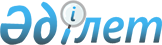 Атбасар аудандық мәслихатының 2020 жылғы 25 желтоқсандағы № 6С 47/12 "2021-2023 жылдарға арналған Атбасар қаласының, ауылдардың және ауылдық округтердің бюджеттері туралы" шешіміне өзгерістер енгізу туралыАқмола облысы Атбасар аудандық мәслихатының 2021 жылғы 25 ақпандағы № 7С 3/5 шешімі. Ақмола облысының Әділет департаментінде 2021 жылғы 2 наурызда № 8369 болып тіркелді
      Қазақстан Республикасының 2008 жылғы 4 желтоқсандағы Бюджет кодексінің 109-1-бабының 1-тармағына, "Қазақстан Республикасындағы жергілікті мемлекеттік басқару және өзін-өзі басқару туралы" Қазақстан Республикасының 2001 жылғы 23 қаңтардағы Заңының 6-бабының 1-тармағының 1) тармақшасына сәйкес, Атбасар аудандық мәслихаты ШЕШІМ ҚАБЫЛДАДЫ:
      1. Атбасар аудандық мәслихатының "2021-2023 жылдарға арналған Атбасар қаласының, ауылдардың және ауылдық округтердің бюджеттері туралы" 2020 жылғы 25 желтоқсандағы № 6С 47/12 (Нормативтік құқықтық актілерді мемлекеттік тіркеу тізілімінде № 8302 тіркелген, 2021 жылғы 15 қаңтарда Қазақстан Республикасы нормативтік құқықтық актілерінің электрондық түрдегі эталондық бақылау банкінде жарияланған) шешіміне келесі өзгерістер енгізілсін:
      1-тармақ жаңа редакцияда баяндалсын:
      "2021-2023 жылдарға арналған Атбасар қаласының бюджеті тиісінше 1, 2 және 3 қосымшаларға сәйкес, оның ішінде 2021 жылға келесі көлемдерде бекітілсін:
      1) кірістер – 399 334,0 мың теңге, оның ішінде:
      салықтық түсімдер – 157 232,0 мың теңге;
      салықтық емес түсімдер – 4 663,0 мың теңге;
      негізгі капиталды сатудан түсетін түсімдер – 0 теңге;
      трансферттер түсімі – 237 439,0 теңге;
      2) шығындар – 456 576,9 мың теңге;
      3) таза бюджеттік кредиттеу – 0 теңге:
      бюджеттік кредиттер – 0 теңге;
      бюджеттік кредиттерді өтеу – 0 теңге;
      4) қаржы активтерімен операциялар бойынша сальдо – 0 теңге:
      қаржы активтерін сатып алу – 0 теңге;
      мемлекеттің қаржы активтерін сатудан түсетін түсімдер – 0 теңге;
      5) бюджет тапшылығы (профициті) – - 57 242,9 мың теңге;
      6) бюджет тапшылығын қаржыландыру (профицитін пайдалану) – 57 242,9 мың теңге:
      қарыздар түсімі – 0 теңге;
      қарыздарды өтеу – 0 теңге;
      бюджет қаражатының пайдаланылатын қалдықтары – 57 242,9 мың теңге.";
      2-тармақ жаңа редакцияда баяндалсын:
      "2. 2021-2023 жылдарға арналған Ақан Құрманов ауылдық округінің бюджеті тиісінше 4, 5 және 6 қосымшаларға сәйкес, оның ішінде 2021 жылға келесі көлемдерде бекітілсін:
      1) кірістер – 10 484,0 мың теңге, оның ішінде:
      салықтық түсімдер – 3 510,0 мың теңге;
      салықтық емес түсімдер – 0 теңге;
      негізгі капиталды сатудан түсетін түсімдер – 0 теңге;
      трансферттер түсімі – 6 974,0 мың теңге;
      2) шығындар – 12 888,4 мың теңге;
      3) таза бюджеттік кредиттеу – 0 теңге:
      бюджеттік кредиттер – 0 теңге;
      бюджеттік кредиттерді өтеу – 0 теңге;
      4) қаржы активтерімен операциялар бойынша сальдо – 0 теңге:
      қаржы активтерін сатып алу – 0 теңге;
      мемлекеттің қаржы активтерін сатудан түсетін түсімдер – 0 теңге;
      5) бюджет тапшылығы (профициті) – - 2 404,4 мың теңге;
      6) бюджет тапшылығын қаржыландыру (профицитін пайдалану) – 2 404,4 мың теңге:
      қарыздар түсімі – 0 теңге;
      қарыздарды өтеу – 0 теңге;
      бюджет қаражатының пайдаланылатын қалдықтары – 2 404,4 мың теңге.";
      3-тармақ жаңа редакцияда баяндалсын:
      "3. 2021-2023 жылдарға арналған Бастау ауылдық округінің бюджеті тиісінше 7, 8 және 9 қосымшаларға сәйкес, оның ішінде 2021 жылға келесі көлемдерде бекітілсін:
      1) кірістер – 7 907,0 мың теңге, оның ішінде:
      салықтық түсімдер – 2 445,0 мың теңге;
      салықтық емес түсімдер – 0 теңге;
      негізгі капиталды сатудан түсетін түсімдер – 0 теңге;
      трансферттер түсімі – 5 462,0 мың теңге;
      2) шығындар – 8 623,0 мың теңге;
      3) таза бюджеттік кредиттеу – 0 теңге:
      бюджеттік кредиттер – 0 теңге;
      бюджеттік кредиттерді өтеу – 0 теңге;
      4) қаржы активтерімен операциялар бойынша сальдо – 0 теңге:
      қаржы активтерін сатып алу – 0 теңге;
      мемлекеттің қаржы активтерін сатудан түсетін түсімдер – 0 теңге;
      5) бюджет тапшылығы (профициті) – - 716,0 мың теңге;
      6) бюджет тапшылығын қаржыландыру (профицитін пайдалану) – 716,0 мың теңге:
      қарыздар түсімі – 0 теңге;
      қарыздарды өтеу – 0 теңге;
      бюджет қаражатының пайдаланылатын қалдықтары – 716,0 мың теңге.";
      4-тармақ жаңа редакцияда баяндалсын:
      "4. 2021-2023 жылдарға арналған Борисовка ауылының бюджеті тиісінше 10, 11 және 12 қосымшаларға сәйкес, оның ішінде 2021 жылға келесі көлемдерде бекітілсін:
      1) кірістер – 8 584,0 мың теңге, оның ішінде:
      салықтық түсімдер – 2 350,0 мың теңге;
      салықтық емес түсімдер – 0 теңге;
      негізгі капиталды сатудан түсетін түсімдер – 0 теңге;
      трансферттер түсімі – 6 234,0 мың теңге;
      2) шығындар – 9 305,0 мың теңге;
      3) таза бюджеттік кредиттеу – 0 теңге:
      бюджеттік кредиттер – 0 теңге;
      бюджеттік кредиттерді өтеу – 0 теңге;
      4) қаржы активтерімен операциялар бойынша сальдо – 0 теңге:
      қаржы активтерін сатып алу – 0 теңге;
      мемлекеттің қаржы активтерін сатудан түсетін түсімдер – 0 теңге;
      5) бюджет тапшылығы (профициті) – - 721,0 мың теңге;
      6) бюджет тапшылығын қаржыландыру (профицитін пайдалану) – 721,0 мың теңге:
      қарыздар түсімі – 0 теңге;
      қарыздарды өтеу – 0 теңге;
      бюджет қаражатының пайдаланылатын қалдықтары – 721,0 мың теңге.";
      5-тармақ жаңа редакцияда баяндалсын:
      "5. 2021-2023 жылдарға арналған Макеевка ауылдық округінің бюджеті тиісінше 13, 14 және 15 қосымшаларға сәйкес, оның ішінде 2021 жылға келесі көлемдерде бекітілсін:
      1) кірістер – 9 432,0 мың теңге, оның ішінде:
      салықтық түсімдер – 2 081,0 мың теңге;
      салықтық емес түсімдер – 0 теңге;
      негізгі капиталды сатудан түсетін түсімдер – 0 теңге;
      трансферттер түсімі – 7 351,0 мың теңге;
      2) шығындар – 11 032,9 мың теңге;
      3) таза бюджеттік кредиттеу – 0 теңге:
      бюджеттік кредиттер – 0 теңге;
      бюджеттік кредиттерді өтеу – 0 теңге;
      4) қаржы активтерімен операциялар бойынша сальдо – 0 теңге:
      қаржы активтерін сатып алу – 0 теңге;
      мемлекеттің қаржы активтерін сатудан түсетін түсімдер – 0 теңге;
      5) бюджет тапшылығы (профициті) – -1 600,9 мың теңге;
      6) бюджет тапшылығын қаржыландыру (профицитін пайдалану) – 1 600,9 мың теңге:
      қарыздар түсімі – 0 теңге;
      қарыздарды өтеу – 0 теңге;
      бюджет қаражатының пайдаланылатын қалдықтары – 1 600,9 мың теңге.";
      6-тармақ жаңа редакцияда баяндалсын:
      "6. 2021-2023 жылдарға арналған Мариновка ауылдық округінің бюджеті тиісінше 16, 17 және 18 қосымшаларға сәйкес, оның ішінде 2021 жылға келесі көлемдерде бекітілсін:
      1) кірістер – 20 205,0 мың теңге, оның ішінде:
      салықтық түсімдер – 8 848,0 мың теңге;
      салықтық емес түсімдер – 0 теңге;
      негізгі капиталды сатудан түсетін түсімдер – 0 теңге;
      трансферттер түсімі – 11 357,0 мың теңге;
      2) шығындар – 28 153,2 мың теңге;
      3) таза бюджеттік кредиттеу – 0 теңге:
      бюджеттік кредиттер – 0 теңге;
      бюджеттік кредиттерді өтеу – 0 теңге;
      4) қаржы активтерімен операциялар бойынша сальдо – 0 теңге:
      қаржы активтерін сатып алу – 0 теңге;
      мемлекеттің қаржы активтерін сатудан түсетін түсімдер – 0 теңге;
      5) бюджет тапшылығы (профициті) – -7 948,2 мың теңге;
      6) бюджет тапшылығын қаржыландыру (профицитін пайдалану) – 7 948,2 мың теңге:
      қарыздар түсімі – 0 теңге;
      қарыздарды өтеу – 0 теңге;
      бюджет қаражатының пайдаланылатын қалдықтары – 7 948,2 мың теңге.";
      7-тармақ жаңа редакцияда баяндалсын:
      "7. 2021-2023 жылдарға арналған Новосельское ауылының бюджеті тиісінше 19, 20 және 21 қосымшаларға сәйкес, оның ішінде 2021 жылға келесі көлемдерде бекітілсін:
      1) кірістер – 27 278,0 мың теңге, оның ішінде:
      салықтық түсімдер – 1 549,0 мың теңге;
      салықтық емес түсімдер – 0 теңге;
      негізгі капиталды сатудан түсетін түсімдер – 0 теңге;
      трансферттер түсімі – 25 729,0 мың теңге;
      2) шығындар – 30 210,2 мың теңге;
      3) таза бюджеттік кредиттеу – 0 теңге:
      бюджеттік кредиттер – 0 теңге;
      бюджеттік кредиттерді өтеу – 0 теңге;
      4) қаржы активтерімен операциялар бойынша сальдо – 0 теңге:
      қаржы активтерін сатып алу – 0 теңге;
      мемлекеттің қаржы активтерін сатудан түсетін түсімдер – 0 теңге;
      5) бюджет тапшылығы (профициті) – - 2 932,2 мың теңге;
      6) бюджет тапшылығын қаржыландыру (профицитін пайдалану) – 2 932,2 мың теңге:
      қарыздар түсімі – 0 теңге;
      қарыздарды өтеу – 0 теңге;
      бюджет қаражатының пайдаланылатын қалдықтары – 2 932,2 мың теңге.";
      8-тармақ жаңа редакцияда баяндалсын:
      "8. 2021-2023 жылдарға арналған Покровка ауылдық округінің бюджеті тиісінше 22, 23 және 24 қосымшаларға сәйкес, оның ішінде 2021 жылға келесі көлемдерде бекітілсін:
      1) кірістер – 10 285,0 мың теңге, оның ішінде:
      салықтық түсімдер – 2 529,0 мың теңге;
      салықтық емес түсімдер – 0 теңге;
      негізгі капиталды сатудан түсетін түсімдер – 0 теңге;
      трансферттер түсімі – 7 756,0 мың теңге;
      2) шығындар – 10 890,0 мың теңге;
      3) таза бюджеттік кредиттеу – 0 теңге:
      бюджеттік кредиттер – 0 теңге;
      бюджеттік кредиттерді өтеу – 0 теңге;
      4) қаржы активтерімен операциялар бойынша сальдо – 0 теңге:
      қаржы активтерін сатып алу – 0 теңге;
      мемлекеттің қаржы активтерін сатудан түсетін түсімдер – 0 теңге;
      5) бюджет тапшылығы (профициті) – - 605,0 мың теңге;
      6) бюджет тапшылығын қаржыландыру (профицитін пайдалану) – - 605,0 мың теңге:
      қарыздар түсімі – 0 теңге;
      қарыздарды өтеу – 0 теңге;
      бюджет қаражатының пайдаланылатын қалдықтары – 605,0 мың теңге.";
      9-тармақ  жаңа редакцияда баяндалсын:
      "9. 2021-2023 жылдарға арналған Полтавка ауылдық округінің бюджеті тиісінше 25, 26 және 27 қосымшаларға сәйкес, оның ішінде 2021 жылға келесі көлемдерде бекітілсін:
      1) кірістер – 9 219,0 мың теңге, оның ішінде:
      салықтық түсімдер – 1 592,0 мың теңге;
      салықтық емес түсімдер – 0 теңге;
      негізгі капиталды сатудан түсетін түсімдер – 0 теңге;
      трансферттер түсімі – 7 627,0 мың теңге;
      2) шығындар – 10 743,1 мың теңге;
      3) таза бюджеттік кредиттеу – 0 теңге:
      бюджеттік кредиттер – 0 теңге;
      бюджеттік кредиттерді өтеу – 0 теңге;
      4) қаржы активтерімен операциялар бойынша сальдо – 0 теңге:
      қаржы активтерін сатып алу – 0 теңге;
      мемлекеттің қаржы активтерін сатудан түсетін түсімдер – 0 теңге;
      5) бюджет тапшылығы (профициті) – -1 524,1 мың теңге;
      6) бюджет тапшылығын қаржыландыру (профицитін пайдалану) – 1 524,1 мың теңге:
      қарыздар түсімі – 0 теңге;
      қарыздарды өтеу – 0 теңге;
      бюджет қаражатының пайдаланылатын қалдықтары – 1 524,1 мың теңге.";
      10-тармақ жаңа редакцияда баяндалсын:
      "10. 2021-2023 жылдарға арналған Сепе ауылдық округінің бюджеті тиісінше 28, 29 және 30 қосымшаларға сәйкес, оның ішінде 2021 жылға келесі көлемдерде бекітілсін:
      1) кірістер – 14 108,0 мың теңге, оның ішінде:
      салықтық түсімдер – 1 827,0 мың теңге;
      салықтық емес түсімдер – 0 теңге;
      негізгі капиталды сатудан түсетін түсімдер – 0 теңге;
      трансферттер түсімі – 12 281,0 мың теңге;
      2) шығындар – 18 921,0 мың теңге;
      3) таза бюджеттік кредиттеу – 0 теңге:
      бюджеттік кредиттер – 0 теңге;
      бюджеттік кредиттерді өтеу – 0 теңге;
      4) қаржы активтерімен операциялар бойынша сальдо – 0 теңге:
      қаржы активтерін сатып алу – 0 теңге;
      мемлекеттің қаржы активтерін сатудан түсетін түсімдер – 0 теңге;
      5) бюджет тапшылығы (профициті) – - 4 813,0 мың теңге;
      6) бюджет тапшылығын қаржыландыру (профицитін пайдалану) – 4 813,0 мың теңге:
      қарыздар түсімі – 0 теңге;
      қарыздарды өтеу – 0 теңге;
      бюджет қаражатының пайдаланылатын қалдықтары – 4 813,0 мың теңге.";
      11-тармақ жаңа редакцияда баяндалсын:
      "11. 2021-2023 жылдарға арналған Сергеевка ауылдық округінің бюджеті тиісінше 31, 32 және 33 қосымшаларға сәйкес, оның ішінде 2021 жылға келесі көлемдерде бекітілсін:
      1) кірістер – 17 369,0 мың теңге, оның ішінде:
      салықтық түсімдер – 1 394,0 мың теңге;
      салықтық емес түсімдер – 0 мың теңге;
      негізгі капиталды сатудан түсетін түсімдер – 0 теңге;
      трансферттер түсімі – 15 975,0 мың теңге;
      2) шығындар – 19 905,1 мың теңге;
      3) таза бюджеттік кредиттеу – 0 теңге:
      бюджеттік кредиттер – 0 теңге;
      бюджеттік кредиттерді өтеу – 0 теңге;
      4) қаржы активтерімен операциялар бойынша сальдо – 0 теңге:
      қаржы активтерін сатып алу – 0 теңге;
      мемлекеттің қаржы активтерін сатудан түсетін түсімдер – 0 теңге;
      5) бюджет тапшылығы (профициті) – - 2 536,1 мың теңге;
      6) бюджет тапшылығын қаржыландыру (профицитін пайдалану) – 2 536,1 мың теңге:
      қарыздар түсімі – 0 теңге;
      қарыздарды өтеу – 0 теңге;
      бюджет қаражатының пайдаланылатын қалдықтары – 2 536,1 мың теңге.";
      12-тармақ жаңа редакцияда баяндалсын:
      "12. 2021-2023 жылдарға арналған Тельман ауылдық округінің бюджеті тиісінше 34, 35 және 36 қосымшаларға сәйкес, оның ішінде 2021 жылға келесі көлемдерде бекітілсін:
      1) кірістер – 15 293,0 мың теңге, оның ішінде:
      салықтық түсімдер – 1 688,0 мың теңге;
      салықтық емес түсімдер – 0 теңге;
      негізгі капиталды сатудан түсетін түсімдер – 0 теңге;
      трансферттер түсімі - 13 605,0 мың теңге;
      2) шығындар – 19 043,9 мың теңге;
      3) таза бюджеттік кредиттеу – 0 теңге:
      бюджеттік кредиттер – 0 теңге;
      бюджеттік кредиттерді өтеу – 0 теңге;
      4) қаржы активтерімен операциялар бойынша сальдо – 0 теңге:
      қаржы активтерін сатып алу – 0 теңге;
      мемлекеттің қаржы активтерін сатудан түсетін түсімдер – 0 теңге;
      5) бюджет тапшылығы (профициті) – - 3 750,9 мың теңге;
      6) бюджет тапшылығын қаржыландыру (профицитін пайдалану) – 3 750,9 мың теңге:
      қарыздар түсімі – 0 теңге;
      қарыздарды өтеу – 0 теңге;
      бюджет қаражатының пайдаланылатын қалдықтары – 3 750,9 мың теңге.";
      13-тармақ жаңа редакцияда баяндалсын:
      "13. 2021-2023 жылдарға арналған Шұңқыркөл ауылдық округінің бюджеті тиісінше 37, 38 және 39 қосымшаларға сәйкес, оның ішінде 2021 жылға келесі көлемдерде бекітілсін:
      1) кірістер – 37 291,0 мың теңге, оның ішінде:
      салықтық түсімдер – 2 318,0 мың теңге;
      салықтық емес түсімдер – 0 теңге;
      негізгі капиталды сатудан түсетін түсімдер – 0 теңге;
      трансферттер түсімі – 34 973,0 мың теңге;
      2) шығындар – 39 648,9 мың теңге;
      3) таза бюджеттік кредиттеу – 0 теңге:
      бюджеттік кредиттер – 0 теңге;
      бюджеттік кредиттерді өтеу – 0 теңге;
      4) қаржы активтерімен операциялар бойынша сальдо – 0 теңге:
      қаржы активтерін сатып алу – 0 теңге;
      мемлекеттің қаржы активтерін сатудан түсетін түсімдер – 0 теңге;
      5) бюджет тапшылығы (профициті) – -2 357,9 мың теңге;
      6) бюджет тапшылығын қаржыландыру (профицитін пайдалану) – 2 357,9 мың теңге:
      қарыздар түсімі – 0 теңге;
      қарыздарды өтеу – 0 теңге;
      бюджет қаражатының пайдаланылатын қалдықтары – 2 357,9 мың теңге.";
      14-тармақ жаңа редакцияда баяндалсын:
      "14. 2021-2023 жылдарға арналған Ярославка ауылдық округінің бюджеті тиісінше 40, 41 және 42 қосымшаларға сәйкес, оның ішінде 2021 жылға келесі көлемдерде бекітілсін:
      1) кірістер – 10 101,0 мың теңге, оның ішінде:
      салықтық түсімдер – 1 650,0 мың теңге;
      салықтық емес түсімдер – 0 теңге;
      негізгі капиталды сатудан түсетін түсімдер – 0 теңге;
      трансферттер түсімі – 8 451,0 мың теңге;
      2) шығындар – 16 297,4 мың теңге;
      3) таза бюджеттік кредиттеу – 0 теңге:
      бюджеттік кредиттер – 0 теңге;
      бюджеттік кредиттерді өтеу – 0 теңге;
      4) қаржы активтерімен операциялар бойынша сальдо – 0 теңге:
      қаржы активтерін сатып алу – 0 теңге;
      мемлекеттің қаржы активтерін сатудан түсетін түсімдер – 0 теңге;
      5) бюджет тапшылығы (профициті) – - 6 196,4 мың теңге;
      6) бюджет тапшылығын қаржыландыру (профицитін пайдалану) – 6 196,4 мың теңге:
      қарыздар түсімі – 0 теңге;
      қарыздарды өтеу – 0 теңге;
      бюджет қаражатының пайдаланылатын қалдықтары – 6 196,4 мың теңге.";
      көрсетілген шешімнің 1, 4, 7, 10, 13, 16, 19, 22, 25, 28, 31, 34, 37, 40 қосымшалары осы шешімнің 1, 2, 3, 4, 5, 6, 7, 8, 9, 10, 11, 12, 13, 14 қосымшаларына сәйкес жаңа редакцияда баяндалсын.
      2. Осы шешім Ақмола облысының Әділет департаментінде мемлекеттік тіркелген күннен бастап күшіне енеді және 2021 жылдың 1 қаңтарынан бастап қолданысқа енгізіледі.
      "Келісілді" 2021 жылға арналған Атбасар қаласының бюджеті 2021 жылға арналған Ақан Құрманов ауылдық округінің бюджеті 2021 жылға арналған Бастау ауылдық округінің бюджеті 2021 жылға арналған Борисовка ауылының бюджеті 2021 жылға арналған Макеевка ауылдық округінің бюджеті 2021 жылға арналған Мариновка ауылдық округінің бюджеті 2021 жылға арналған Новосельское ауылының бюджеті 2021 жылға арналған Покровка ауылдық округінің бюджеті 2021 жылға арналған Полтавка ауылдық округінің бюджеті 2021 жылға арналған Сепе ауылдық округінің бюджеті 2021 жылға арналған Сергеевка ауылдық округінің бюджеті 2021 жылға арналған Тельман ауылдық округінің бюджеті 2021 жылға арналған Шұңқыркөл ауылдық округінің бюджеті 2021 жылға арналған Ярославка ауылдық округінің бюджеті
					© 2012. Қазақстан Республикасы Әділет министрлігінің «Қазақстан Республикасының Заңнама және құқықтық ақпарат институты» ШЖҚ РМК
				
                  Атбасар аудандық
            мәслихатының сессия төрағасы

Р.Досмуханов

      Атбасар аудандық мәслихатының хатшысы

Б.Комбатуров

      Атбасар ауданының әкімі

А.А.Қалжанов
Атбасар аудандық
мәслихатының
2021 жылғы 25 ақпандағы
№ 7С 3/5 шешіміне
1 қосымшаАтбасар аудандық
мәслихатының
2020 жылғы 25 желтоқсандағы
№ 6С 47/12 1 қосымша
Санаты
Санаты
Санаты
Санаты
Сома,
мың теңге
Сыныбы
Сыныбы
Сыныбы
Сома,
мың теңге
Кіші сыныбы
Кіші сыныбы
Сома,
мың теңге
Атауы
Сома,
мың теңге
1
2
3
4
5
I. Кірістер
399 334,0
1
Салықтық түсімдер
157 232,0
04
Меншікке салынатын салықтар
156 130,0
1
Мүлікке салынатын салықтар
4 557,0
3
Жер салығы
28 014,0
4
Көлік құралдарына салынатын салық
123 559,0
05
Тауарларға, жұмыстарға және қызметтерге салынатын iшкi салықтар
1 102,0
4
Кәсіпкерлік және кәсіби қызметті жүргізгені үшін алынатын алымдар
1 102,0
2
Салықтық емес түсімдер
4 663,0
01
Мемлекеттік меншіктен түсетін кірістер
4 663,0
5
Мемлекет меншігіндегі мүлікті жалға беруден түсетін кірістер
4 663,0
3
Негізгі капиталды сатудан түсетін түсімдер
0
4
Трансферттер түсімі
237 439,0
02
Мемлекеттiк басқарудың жоғары тұрған органдарынан түсетiн трансферттер
237 439,0
3
Аудандардың (облыстық маңызы бар қаланың) бюджетінен трансферттер
237 439,0
Функционалдық топ
Функционалдық топ
Функционалдық топ
Функционалдық топ
Сома,
мың теңге
Бюджеттік бағдарламалардың әкiмшiсi
Бюджеттік бағдарламалардың әкiмшiсi
Бюджеттік бағдарламалардың әкiмшiсi
Сома,
мың теңге
Бағдарлама
Бағдарлама
Сома,
мың теңге
Атауы
Сома,
мың теңге
1
2
3
4
5
II. Шығындар
456 576,9
01
Жалпы сипаттағы мемлекеттiк қызметтер
26 932,2
01
124
Аудандық маңызы бар қала, ауыл, кент, ауылдық округ әкімінің аппараты
26 932,2
01
124
001
Аудандық маңызы бар қала, ауыл, кент, ауылдық округ әкімінің қызметін қамтамасыз ету жөніндегі қызметтер
26 932,2
07
Тұрғын үй-коммуналдық шаруашылық
99 389,7
07
124
Аудандық маңызы бар қала, ауыл, кент, ауылдық округ әкімінің аппараты
99 389,7
07
124
008
Елді мекендердегі көшелерді жарықтандыру
17 884,2
07
124
009
Елді мекендердің санитариясын қамтамасыз ету
38 480,0
07
124
010
Жерлеу орындарын ұстау және туыстары жоқ адамдарды жерлеу
4 520,4
07
124
011
Елді мекендерді абаттандыру мен көгалдандыру
38 505,1
12
Көлiк және коммуникация
293 655,0
12
124
Аудандық маңызы бар қала, ауыл, кент, ауылдық округ әкімінің аппараты
293 655,0
12
124
013
Аудандық маңызы бар қалаларда, ауылдарда, кенттерде, ауылдық округтерде автомобиль жолдарының жұмыс істеуін қамтамасыз ету
92 816,0
12
124
045
Аудандық маңызы бар қалаларда, ауылдарда, кенттерде, ауылдық округтерде автомобиль жолдарын күрделі және орташа жөндеу 
200 839,0
14
Борышқа қызмет көрсету
36 600,0
14
124
Аудандық маңызы бар қала, ауыл, кент, ауылдық округ әкімінің аппараты
36 600,0
14
124
042
Қаладағы ауданның, аудандық маңызы бар қаланың, ауылдың, кенттің, ауылдық округ әкімі аппаратының аудандық (облыстық маңызы бар қаланың) бюджеттен қарыздар бойынша сыйақылар мен өзге де төлемдерді төлеу бойынша борышына қызмет көрсету
36 600,0
III. Таза бюджеттік кредиттеу
0
Бюджеттік кредиттер
0
Бюджеттiк кредиттердi өтеу 
0
IV. Қаржы активтерімен операциялар бойынша сальдо
0
Қаржы активтерiн сатып алу 
0
Мемлекеттің қаржы активтерiн сатудан түсетiн түсiмдер 
0
V. Бюджет тапшылығы (профициті)
-57 242,9
VI. Бюджет тапшылығын қаржыландыру (профицитін пайдалану) 
57 242,9
Қарыздар түсімі
0
Қарыздарды өтеу
0
Бюджет қаражатының пайдаланылатын қалдықтары
57 242,9
8
Бюджет қаражатының пайдаланылатын қалдықтары
57 242,9
01
Бюджет қаражаты қалдықтары
57 242,9
1
Бюджет қаражатының бос қалдықтары
57 242,9Атбасар аудандық
мәслихатының
2021 жылғы 25 ақпандағы
№ 7С 3/5 шешіміне
2 қосымшаАтбасар аудандық
мәслихатының
2020 жылғы 25 желтоқсандағы
№ 6С 47/12 4 қосымша
Санаты
Санаты
Санаты
Санаты
Сома, мың теңге
Сыныбы
Сыныбы
Сыныбы
Сома, мың теңге
Кіші сыныбы
Кіші сыныбы
Сома, мың теңге
Атауы
Сома, мың теңге
1
2
3
4
5
I. Кірістер
10 484,0
1
Салықтық түсімдер
3 510,0
04
Меншікке салынатын салықтар
3 510,0
1
Мүлікке салынатын салықтар
97,0
3
Жер салығы
1 063,0
4
Көлік құралдарына салынатын салық
2 350,0
2
Салықтық емес түсімдер
0
3
Негізгі капиталды сатудан түсетін түсімдер
0
4
Трансферттер түсімі
6 974,0
02
Мемлекеттiк басқарудың жоғары тұрған органдарынан түсетiн трансферттер
6 974,0
3
Аудандардың (облыстық маңызы бар қаланың) бюджетінен трансферттер
6 974,0
Функционалдық топ
Функционалдық топ
Функционалдық топ
Функционалдық топ
Сома, мың теңге
Бюджеттік бағдарламалардың әкiмшiсi
Бюджеттік бағдарламалардың әкiмшiсi
Бюджеттік бағдарламалардың әкiмшiсi
Сома, мың теңге
Бағдарлама
Бағдарлама
Сома, мың теңге
Атауы
Сома, мың теңге
1
2
3
4
5
II. Шығындар
12 888,4
01
Жалпы сипаттағы мемлекеттiк қызметтер
9 818,0
01
124
Аудандық маңызы бар қала, ауыл, кент, ауылдық округ әкімінің аппараты
9 818,0
01
124
001
Аудандық маңызы бар қала, ауыл, кент, ауылдық округ әкімінің қызметін қамтамасыз ету жөніндегі қызметтер
9 818,0
07
Тұрғын үй-коммуналдық шаруашылық
2 064,0
07
124
Аудандық маңызы бар қала, ауыл, кент, ауылдық округ әкімінің аппараты
2 064,0
07
124
008
Елді мекендердегі көшелерді жарықтандыру
1 084,0
07
124
009
Елді мекендердің санитариясын қамтамасыз ету
500,0
07
124
011
Елді мекендерді абаттандыру мен көгалдандыру
480,0
12
Көлiк және коммуникация
1 006,4
12
124
Аудандық маңызы бар қала, ауыл, кент, ауылдық округ әкімінің аппараты
1 006,4
12
013
Аудандық маңызы бар қалаларда, ауылдарда, кенттерде, ауылдық округтерде автомобиль жолдарының жұмыс істеуін қамтамасыз ету
1 006,4
III. Таза бюджеттік кредиттеу
0
Бюджеттік кредиттер
0
Бюджеттiк кредиттердi өтеу 
0
IV. Қаржы активтерімен операциялар бойынша сальдо
0
Қаржы активтерiн сатып алу 
0
Мемлекеттің қаржы активтерiн сатудан түсетiн түсiмдер 
0
V. Бюджет тапшылығы (профициті)
-2 404,4
VI. Бюджет тапшылығын қаржыландыру (профицитін пайдалану) 
2 404,4
Қарыздар түсімі
0
Қарыздарды өтеу
0
Бюджет қаражатының пайдаланылатын қалдықтары
2 404,4
8
Бюджет қаражатының пайдаланылатын қалдықтары
2 404,4
01
Бюджет қаражаты қалдықтары
2 404,4
1
Бюджет қаражатының бос қалдықтары
2 404,4Атбасар аудандық
мәслихатының
2021 жылғы 25 ақпандағы
№ 7С 3/5 шешіміне
3 қосымшаАтбасар аудандық
мәслихатының
2020 жылғы 25 желтоқсандағы
№ 6С 47/12 7 қосымша
Санаты
Санаты
Санаты
Санаты
Сома, мың теңге
Сыныбы
Сыныбы
Сыныбы
Сома, мың теңге
Кіші сыныбы
Кіші сыныбы
Сома, мың теңге
Атауы
Сома, мың теңге
1
2
3
4
5
I. Кірістер
7 907,0
1
Салықтық түсімдер
2 445,0
04
Меншікке салынатын салықтар
2 445,0
1
Мүлікке салынатын салықтар
110,0
3
Жер салығы
285,0
4
Көлік құралдарына салынатын салық
2 050,0
2
Салықтық емес түсімдер
0
3
Негізгі капиталды сатудан түсетін түсімдер
0
4
Трансферттер түсімі
5 462,0
02
Мемлекеттiк басқарудың жоғары тұрған органдарынан түсетiн трансферттер
5 462,0
3
Аудандардың (облыстық маңызы бар қаланың) бюджетінен трансферттер
5 462,0
Функционалдық топ
Функционалдық топ
Функционалдық топ
Функционалдық топ
Сома, мың теңге
Бюджеттік бағдарламалардың әкiмшiсi
Бюджеттік бағдарламалардың әкiмшiсi
Бюджеттік бағдарламалардың әкiмшiсi
Сома, мың теңге
Бағдарлама
Бағдарлама
Сома, мың теңге
Атауы
Сома, мың теңге
1
2
3
4
5
II. Шығындар
8 623,0
01
Жалпы сипаттағы мемлекеттiк қызметтер
7 747,0
01
124
Аудандық маңызы бар қала, ауыл, кент, ауылдық округ әкімінің аппараты
7 747,0
01
124
001
Аудандық маңызы бар қала, ауыл, кент, ауылдық округ әкімінің қызметін қамтамасыз ету жөніндегі қызметтер
7 747,0
07
Тұрғын үй-коммуналдық шаруашылық
876,0
07
124
Аудандық маңызы бар қала, ауыл, кент, ауылдық округ әкімінің аппараты
876,0
07
124
008
Елді мекендердегі көшелерді жарықтандыру
560,0
07
011
Елді мекендерді абаттандыру мен көгалдандыру
316,0
III. Таза бюджеттік кредиттеу
0
Бюджеттік кредиттер
0
Бюджеттiк кредиттердi өтеу 
0
IV. Қаржы активтерімен операциялар бойынша сальдо
0
Қаржы активтерiн сатып алу 
0
Мемлекеттің қаржы активтерiн сатудан түсетiн түсiмдер 
0
V. Бюджет тапшылығы (профициті)
-716,0
VI. Бюджет тапшылығын қаржыландыру (профицитін пайдалану) 
716,0
Қарыздар түсімі
0
Қарыздарды өтеу
0
Бюджет қаражатының пайдаланылатын қалдықтары
716,0
8
Бюджет қаражатының пайдаланылатын қалдықтары
716,0
01
Бюджет қаражаты қалдықтары
716,0
1
Бюджет қаражатының бос қалдықтары
716,0Атбасар аудандық
мәслихатының
2021 жылғы 25 ақпандағы
№ 7С 3/5 шешіміне4 қосымша
Атбасар аудандық
мәслихатының
2020 жылғы 25 желтоқсандағы
№ 6С 47/12 10 қосымша
Санаты
Санаты
Санаты
Санаты
Сома, мың теңге
Сыныбы
Сыныбы
Сыныбы
Сома, мың теңге
Кіші сыныбы
Кіші сыныбы
Сома, мың теңге
Атауы
Сома, мың теңге
1
2
3
4
5
I. Кірістер
8 584,0
1
Салықтық түсімдер
2 350,0
04
Меншікке салынатын салықтар
2 350,0
1
Мүлікке салынатын салықтар
150,0
3
Жер салығы
150,0
4
Көлік құралдарына салынатын салық
2 050,0
2
Салықтық емес түсімдер
0
3
Негізгі капиталды сатудан түсетін түсімдер
0
4
Трансферттер түсімі
6 234,0
02
Мемлекеттiк басқарудың жоғары тұрған органдарынан түсетiн трансферттер
6 234,0
3
Аудандардың (облыстық маңызы бар қаланың) бюджетінен трансферттер
6 234,0
Функционалдық топ
Функционалдық топ
Функционалдық топ
Функционалдық топ
Сома,
мың теңге
Бюджеттік бағдарламалардың әкiмшiсi
Бюджеттік бағдарламалардың әкiмшiсi
Бюджеттік бағдарламалардың әкiмшiсi
Сома,
мың теңге
Бағдарлама
Бағдарлама
Сома,
мың теңге
Атауы
Сома,
мың теңге
1
2
3
4
5
II. Шығындар
9 305,0
01
Жалпы сипаттағы мемлекеттiк қызметтер
8 157,0
01
124
Аудандық маңызы бар қала, ауыл, кент, ауылдық округ әкімінің аппараты
8 157,0
01
124
001
Аудандық маңызы бар қала, ауыл, кент, ауылдық округ әкімінің қызметін қамтамасыз ету жөніндегі қызметтер
8 157,0
07
Тұрғын үй-коммуналдық шаруашылық
1 148,0
07
124
Аудандық маңызы бар қала, ауыл, кент, ауылдық округ әкімінің аппараты
1 148,0
07
124
008
Елді мекендердегі көшелерді жарықтандыру
427,0
07
011
Елді мекендерді абаттандыру мен көгалдандыру
721,0
III. Таза бюджеттік кредиттеу
0
Бюджеттік кредиттер
0
Бюджеттiк кредиттердi өтеу
0
IV. Қаржы активтерімен операциялар бойынша сальдо
0
Қаржы активтерiн сатып алу
0
Мемлекеттің қаржы активтерiн сатудан түсетiн түсiмдер
0
V. Бюджет тапшылығы (профициті)
-721,0
VI. Бюджет тапшылығын қаржыландыру (профицитін пайдалану)
721,0
Қарыздар түсімі
0
Қарыздарды өтеу
0
Бюджет қаражатының пайдаланылатын қалдықтары
721,0
8
Бюджет қаражатының пайдаланылатын қалдықтары
721,0
01
Бюджет қаражаты қалдықтары
721,0
1
Бюджет қаражатының бос қалдықтары
721,0Атбасар аудандық
мәслихатының
2021 жылғы 25 ақпандағы
№ 7С 3/5 шешіміне
5 қосымшаАтбасар аудандық
мәслихатының
2020 жылғы 25 желтоқсандағы
№ 6С 47/12 13 қосымша
Санаты
Санаты
Санаты
Санаты
Сома, мың теңге
Сыныбы
Сыныбы
Сыныбы
Сома, мың теңге
Кіші сыныбы
Кіші сыныбы
Сома, мың теңге
Атауы
Сома, мың теңге
1
2
3
4
5
I. Кірістер
9 432,0
1
Салықтық түсімдер
2 081,0
04
Меншікке салынатын салықтар
2 081,0
1
Мүлікке салынатын салықтар
100,0
3
Жер салығы
113,0
4
Көлік құралдарына салынатын салық
1 868,0
2
Салықтық емес түсімдер
0
3
Негізгі капиталды сатудан түсетін түсімдер
0
4
Трансферттер түсімі
7 351,0
02
Мемлекеттiк басқарудың жоғары тұрған органдарынан түсетiн трансферттер
7 351,0
3
Аудандардың (облыстық маңызы бар қаланың) бюджетінен трансферттер
7 351,0
Функционалдық топ
Функционалдық топ
Функционалдық топ
Функционалдық топ
Сома, мың теңге
Бюджеттік бағдарламалардың әкiмшiсi
Бюджеттік бағдарламалардың әкiмшiсi
Бюджеттік бағдарламалардың әкiмшiсi
Сома, мың теңге
Бағдарлама
Бағдарлама
Сома, мың теңге
Атауы
Сома, мың теңге
1
2
3
4
5
II. Шығындар
11 032,9
01
Жалпы сипаттағы мемлекеттiк қызметтер
9 582,0
01
124
Аудандық маңызы бар қала, ауыл, кент, ауылдық округ әкімінің аппараты
9 582,0
01
124
001
Аудандық маңызы бар қала, ауыл, кент, ауылдық округ әкімінің қызметін қамтамасыз ету жөніндегі қызметтер
9 582,0
07
Тұрғын үй-коммуналдық шаруашылық
1 450,9
07
124
Аудандық маңызы бар қала, ауыл, кент, ауылдық округ әкімінің аппараты
1 450,9
07
124
008
Елді мекендердегі көшелерді жарықтандыру
1 367,0
07
124
011
Елді мекендерді абаттандыру мен көгалдандыру
83,9
III. Таза бюджеттік кредиттеу
0
Бюджеттік кредиттер
0
Бюджеттiк кредиттердi өтеу 
0
IV. Қаржы активтерімен операциялар бойынша сальдо
0
Қаржы активтерiн сатып алу 
0
Мемлекеттің қаржы активтерiн сатудан түсетiн түсiмдер 
0
V. Бюджет тапшылығы (профициті)
-1 600,9
VI. Бюджет тапшылығын қаржыландыру (профицитін пайдалану) 
1 600,9
Қарыздар түсімі
0
Қарыздарды өтеу
0
Бюджет қаражатының пайдаланылатын қалдықтары
1 600,9
8
Бюджет қаражатының пайдаланылатын қалдықтары
1 600,9
01
Бюджет қаражаты қалдықтары
1 600,9
1
Бюджет қаражатының бос қалдықтары
1 600,9Атбасар аудандық
мәслихатының
2021 жылғы 25 ақпандағы
№ 7С 3/5 шешіміне
6 қосымшаАтбасар аудандық
мәслихатының
2020 жылғы 25 желтоқсандағы
№ 6С 47/12 16 қосымша
Санаты
Санаты
Санаты
Санаты
Сома, мың теңге
Сыныбы
Сыныбы
Сыныбы
Сома, мың теңге
Кіші сыныбы
Кіші сыныбы
Сома, мың теңге
Атауы
Сома, мың теңге
1
2
3
4
5
I. Кірістер
20 205,0
1
Салықтық түсімдер
8 848,0
04
Меншікке салынатын салықтар
8 848,0
1
Мүлікке салынатын салықтар
378,0
3
Жер салығы
918,0
4
Көлік құралдарына салынатын салық
7 552,0
2
Салықтық емес түсімдер
0
3
Негізгі капиталды сатудан түсетін түсімдер
0
4
Трансферттер түсімі
11 357,0
02
Мемлекеттiк басқарудың жоғары тұрған органдарынан түсетiн трансферттер
11 357,0
3
Аудандардың (облыстық маңызы бар қаланың) бюджетінен трансферттер
11 357,0
Функционалдық топ
Функционалдық топ
Функционалдық топ
Функционалдық топ
Сома,
мың теңге
Бюджеттік бағдарламалардың әкiмшiсi
Бюджеттік бағдарламалардың әкiмшiсi
Бюджеттік бағдарламалардың әкiмшiсi
Сома,
мың теңге
Бағдарлама
Бағдарлама
Сома,
мың теңге
Атауы
Сома,
мың теңге
1
2
3
4
5
II. Шығындар
28 153,2
01
Жалпы сипаттағы мемлекеттiк қызметтер
20 110,0
01
124
Аудандық маңызы бар қала, ауыл, кент, ауылдық округ әкімінің аппараты
20 110,0
01
001
Аудандық маңызы бар қала, ауыл, кент, ауылдық округ әкімінің қызметін қамтамасыз ету жөніндегі қызметтер
13 970,0
01
022
Мемлекеттік органның күрделі шығыстары
6 140,0
07
Тұрғын үй-коммуналдық шаруашылық
7 293,2
07
124
Аудандық маңызы бар қала, ауыл, кент, ауылдық округ әкімінің аппараты
7 293,2
07
008
Елді мекендердегі көшелерді жарықтандыру
5 114,2
07
011
Елді мекендерді абаттандыру мен көгалдандыру
2 179,0
12
Көлiк және коммуникация
750,0
12
124
Аудандық маңызы бар қала, ауыл, кент, ауылдық округ әкімінің аппараты
750,0
12
045
Аудандық маңызы бар қалаларда, ауылдарда, кенттерде, ауылдық округтерде автомобиль жолдарын күрделі және орташа жөндеу 
750,0
III. Таза бюджеттік кредиттеу
0
Бюджеттік кредиттер
0
Бюджеттiк кредиттердi өтеу 
0
IV. Қаржы активтерімен операциялар бойынша сальдо
0
Қаржы активтерiн сатып алу 
0
Мемлекеттің қаржы активтерiн сатудан түсетiн түсiмдер 
0
V. Бюджет тапшылығы (профициті)
-7 948,2
VI. Бюджет тапшылығын қаржыландыру (профицитін пайдалану) 
7 948,2
Қарыздар түсімі
0
Қарыздарды өтеу
0
Бюджет қаражатының пайдаланылатын қалдықтары
7 948,2
8
Бюджет қаражатының пайдаланылатын қалдықтары
7 948,2
01
Бюджет қаражаты қалдықтары
7 948,2
1
Бюджет қаражатының бос қалдықтары
7 948,2Атбасар аудандық
мәслихатының
2021 жылғы 25 ақпандағы
№ 7С 3/5 шешіміне
7 қосымшаАтбасар аудандық
мәслихатының
2020 жылғы 25 желтоқсандағы
№ 6С 47/12 19 қосымша
Санаты
Санаты
Санаты
Санаты
Сома,
мың теңге
Сыныбы
Сыныбы
Сыныбы
Сома,
мың теңге
Кіші сыныбы
Кіші сыныбы
Сома,
мың теңге
Атауы
Сома,
мың теңге
1
2
3
4
5
I. Кірістер
27 278,0
1
Салықтық түсімдер
1 549,0
04
Меншікке салынатын салықтар
1 549,0
1
Мүлікке салынатын салықтар
60,0
3
Жер салығы
131,0
4
Көлік құралдарына салынатын салық
1 358,0
2
Салықтық емес түсімдер
0
3
Негізгі капиталды сатудан түсетін түсімдер
0
4
Трансферттер түсімі
25 729,0
02
Мемлекеттiк басқарудың жоғары тұрған органдарынан түсетiн трансферттер
25 729,0
3
Аудандардың (облыстық маңызы бар қаланың) бюджетінен трансферттер
25 729,0
Функционалдық топ
Функционалдық топ
Функционалдық топ
Функционалдық топ
Сома, мың теңге
Бюджеттік бағдарламалардың әкiмшiсi
Бюджеттік бағдарламалардың әкiмшiсi
Бюджеттік бағдарламалардың әкiмшiсi
Сома, мың теңге
Бағдарлама
Бағдарлама
Сома, мың теңге
Атауы
Сома, мың теңге
1
2
3
4
5
II. Шығындар
30 210,2
01
Жалпы сипаттағы мемлекеттiк қызметтер
11 084,0
01
124
Аудандық маңызы бар қала, ауыл, кент, ауылдық округ әкімінің аппараты
11 084,0
01
124
001
Аудандық маңызы бар қала, ауыл, кент, ауылдық округ әкімінің қызметін қамтамасыз ету жөніндегі қызметтер
11 084,0
07
Тұрғын үй-коммуналдық шаруашылық
2 133,2
07
124
Аудандық маңызы бар қала, ауыл, кент, ауылдық округ әкімінің аппараты
2 133,2
07
124
008
Елді мекендердегі көшелерді жарықтандыру
2 133,2
12
Көлiк және коммуникация
16 993,0
12
124
Аудандық маңызы бар қала, ауыл, кент, ауылдық округ әкімінің аппараты
16 993,0
12
124
045
Аудандық маңызы бар қалаларда, ауылдарда, кенттерде, ауылдық округтерде автомобиль жолдарын күрделі және орташа жөндеу 
16 993,0
III. Таза бюджеттік кредиттеу
0
Бюджеттік кредиттер
0
Бюджеттiк кредиттердi өтеу 
0
IV. Қаржы активтерімен операциялар бойынша сальдо
0
Қаржы активтерiн сатып алу 
0
Мемлекеттің қаржы активтерiн сатудан түсетiн түсiмдер 
0
V. Бюджет тапшылығы (профициті)
-2 932,2
VI. Бюджет тапшылығын қаржыландыру (профицитін пайдалану) 
2 932,2
Қарыздар түсімі
0
Қарыздарды өтеу
0
Бюджет қаражатының пайдаланылатын қалдықтары
2 932,2
8
Бюджет қаражатының пайдаланылатын қалдықтары
2 932,2
01
Бюджет қаражаты қалдықтары
2 932,2
1
Бюджет қаражатының бос қалдықтары
2 932,2Атбасар аудандық
мәслихатының
2021 жылғы 25 ақпандағы
№ 7С 3/5 шешіміне
8 қосымшаАтбасар аудандық
мәслихатының
2020 жылғы 25 желтоқсандағы
№ 6С 47/12 22 қосымша
Санаты
Санаты
Санаты
Санаты
Сома,
мың теңге
Сыныбы
Сыныбы
Сыныбы
Сома,
мың теңге
Кіші сыныбы
Кіші сыныбы
Сома,
мың теңге
Атауы
Сома,
мың теңге
1
2
3
4
5
I. Кірістер
10 285,0
1
Салықтық түсімдер
2 529,0
04
Меншікке салынатын салықтар
2 529,0
1
Мүлікке салынатын салықтар
204,0
3
Жер салығы
386,0
4
Көлік құралдарына салынатын салық
1 939,0
2
Салықтық емес түсімдер
0
3
Негізгі капиталды сатудан түсетін түсімдер
0
4
Трансферттер түсімі
7 756,0
02
Мемлекеттiк басқарудың жоғары тұрған органдарынан түсетiн трансферттер
7 756,0
3
Аудандардың (облыстық маңызы бар қаланың) бюджетінен трансферттер
7 756,0
Функционалдық топ
Функционалдық топ
Функционалдық топ
Функционалдық топ
Сома,
мың теңге
Бюджеттік бағдарламалардың әкiмшiсi
Бюджеттік бағдарламалардың әкiмшiсi
Бюджеттік бағдарламалардың әкiмшiсi
Сома,
мың теңге
Бағдарлама
Бағдарлама
Сома,
мың теңге
Атауы
Сома,
мың теңге
1
2
3
4
5
II. Шығындар
10 890,0
01
Жалпы сипаттағы мемлекеттiк қызметтер
10 091,0
01
124
Аудандық маңызы бар қала, ауыл, кент, ауылдық округ әкімінің аппараты
10 091,0
01
124
001
Аудандық маңызы бар қала, ауыл, кент, ауылдық округ әкімінің қызметін қамтамасыз ету жөніндегі қызметтер
10 091,0
07
Тұрғын үй-коммуналдық шаруашылық
799,0
07
124
Аудандық маңызы бар қала, ауыл, кент, ауылдық округ әкімінің аппараты
799,0
07
124
008
Елді мекендердегі көшелерді жарықтандыру
474,0
07
124
011
Елді мекендерді абаттандыру мен көгалдандыру
325,0
III. Таза бюджеттік кредиттеу
0
Бюджеттік кредиттер
0
Бюджеттiк кредиттердi өтеу 
0
IV. Қаржы активтерімен операциялар бойынша сальдо
0
Қаржы активтерiн сатып алу 
0
Мемлекеттің қаржы активтерiн сатудан түсетiн түсiмдер 
0
V. Бюджет тапшылығы (профициті)
-605,0
VI. Бюджет тапшылығын қаржыландыру (профицитін пайдалану) 
605,0
Қарыздар түсімі
0
Қарыздарды өтеу
0
Бюджет қаражатының пайдаланылатын қалдықтары
605,0
8
Бюджет қаражатының пайдаланылатын қалдықтары
605,0
01
Бюджет қаражаты қалдықтары
605,0
1
Бюджет қаражатының бос қалдықтары
605,0Атбасар аудандық
мәслихатының
2021 жылғы 25 ақпандағы
№ 7С 3/5 шешіміне
9 қосымшаАтбасар аудандық
мәслихатының
2020 жылғы 25 желтоқсандағы
№ 6С 47/12 25 қосымша
Санаты
Санаты
Санаты
Санаты
Сома,
мың теңге
Сыныбы
Сыныбы
Сыныбы
Сома,
мың теңге
Кіші сыныбы
Кіші сыныбы
Сома,
мың теңге
Атауы
Сома,
мың теңге
1
2
3
4
5
I. Кірістер
9 219,0
1
Салықтық түсімдер
1 592,0
04
Меншікке салынатын салықтар
1 592,0
1
Мүлікке салынатын салықтар
76,0
3
Жер салығы
241,0
4
Көлік құралдарына салынатын салық
1 275,0
2
Салықтық емес түсімдер
0
3
Негізгі капиталды сатудан түсетін түсімдер
0
4
Трансферттер түсімі
7 627,0
02
Мемлекеттiк басқарудың жоғары тұрған органдарынан түсетiн трансферттер
7 627,0
3
Аудандардың (облыстық маңызы бар қаланың) бюджетінен трансферттер
7 627,0
Функционалдық топ
Функционалдық топ
Функционалдық топ
Функционалдық топ
Сома,
мың теңге
Бюджеттік бағдарламалардың әкiмшiсi
Бюджеттік бағдарламалардың әкiмшiсi
Бюджеттік бағдарламалардың әкiмшiсi
Сома,
мың теңге
Бағдарлама
Бағдарлама
Сома,
мың теңге
Атауы
Сома,
мың теңге
1
2
3
4
5
II. Шығындар
10 743,1
01
Жалпы сипаттағы мемлекеттiк қызметтер
9 135,6
01
124
Аудандық маңызы бар қала, ауыл, кент, ауылдық округ әкімінің аппараты
9 135,6
01
124
001
Аудандық маңызы бар қала, ауыл, кент, ауылдық округ әкімінің қызметін қамтамасыз ету жөніндегі қызметтер
9 135,6
07
Тұрғын үй-коммуналдық шаруашылық
1 399,5
07
124
Аудандық маңызы бар қала, ауыл, кент, ауылдық округ әкімінің аппараты
1 399,5
07
124
008
Елді мекендердегі көшелерді жарықтандыру
800,0
07
124
011
Елді мекендерді абаттандыру мен көгалдандыру
599,5
12
Көлiк және коммуникация
208,0
12
124
Аудандық маңызы бар қала, ауыл, кент, ауылдық округ әкімінің аппараты
208,0
12
013
Аудандық маңызы бар қалаларда, ауылдарда, кенттерде, ауылдық округтерде автомобиль жолдарының жұмыс істеуін қамтамасыз ету
208,0
III. Таза бюджеттік кредиттеу
0
Бюджеттік кредиттер
0
Бюджеттiк кредиттердi өтеу 
0
IV. Қаржы активтерімен операциялар бойынша сальдо
0
Қаржы активтерiн сатып алу 
0
Мемлекеттің қаржы активтерiн сатудан түсетiн түсiмдер 
0
V. Бюджет тапшылығы (профициті)
-1 524,1
VI. Бюджет тапшылығын қаржыландыру (профицитін пайдалану) 
1 524,1
Қарыздар түсімі
0
Қарыздарды өтеу
0
Бюджет қаражатының пайдаланылатын қалдықтары
1 524,1
8
Бюджет қаражатының пайдаланылатын қалдықтары
1 524,1
01
Бюджет қаражаты қалдықтары
1 524,1
1
Бюджет қаражатының бос қалдықтары
1 524,1Атбасар аудандық
мәслихатының
2021 жылғы 25 ақпандағы
№ 7С 3/5 шешіміне
10 қосымшаАтбасар аудандық
мәслихатының
2020 жылғы 25 желтоқсандағы
№ 6С 47/12 28 қосымша
Санаты
Санаты
Санаты
Санаты
Сома,
мың теңге
Сыныбы
Сыныбы
Сыныбы
Сома,
мың теңге
Кіші сыныбы
Кіші сыныбы
Сома,
мың теңге
Атауы
Сома,
мың теңге
1
2
3
4
5
I. Кірістер
14 108,0
1
Салықтық түсімдер
1 827,0
04
Меншікке салынатын салықтар
1 827,0
1
Мүлікке салынатын салықтар
27,0
3
Жер салығы
250,0
4
Көлік құралдарына салынатын салық
1 550,0
2
Салықтық емес түсімдер
0
3
Негізгі капиталды сатудан түсетін түсімдер
0
4
Трансферттер түсімі
12 281,0
02
Мемлекеттiк басқарудың жоғары тұрған органдарынан түсетiн трансферттер
12 281,0
3
Аудандардың (облыстық маңызы бар қаланың) бюджетінен трансферттер
12 281,0
Функционалдық топ
Функционалдық топ
Функционалдық топ
Функционалдық топ
Сома,
мың теңге
Бюджеттік бағдарламалардың әкiмшiсi
Бюджеттік бағдарламалардың әкiмшiсi
Бюджеттік бағдарламалардың әкiмшiсi
Сома,
мың теңге
Бағдарлама
Бағдарлама
Сома,
мың теңге
Атауы
Сома,
мың теңге
1
2
3
4
5
II. Шығындар
18 921,0
01
Жалпы сипаттағы мемлекеттiк қызметтер
13 006,0
01
124
Аудандық маңызы бар қала, ауыл, кент, ауылдық округ әкімінің аппараты
13 006,0
01
124
001
Аудандық маңызы бар қала, ауыл, кент, ауылдық округ әкімінің қызметін қамтамасыз ету жөніндегі қызметтер
13 006,0
07
Тұрғын үй-коммуналдық шаруашылық
5 915,0
07
124
Аудандық маңызы бар қала, ауыл, кент, ауылдық округ әкімінің аппараты
5 915,0
07
124
008
Елді мекендердегі көшелерді жарықтандыру
4 415,0
07
124
011
Елді мекендерді абаттандыру мен көгалдандыру
1 500,0
III. Таза бюджеттік кредиттеу
0
Бюджеттік кредиттер
0
Бюджеттiк кредиттердi өтеу 
0
IV. Қаржы активтерімен операциялар бойынша сальдо
0
Қаржы активтерiн сатып алу 
0
Мемлекеттің қаржы активтерiн сатудан түсетiн түсiмдер 
0
V. Бюджет тапшылығы (профициті)
-4 813,0
VI. Бюджет тапшылығын қаржыландыру (профицитін пайдалану) 
4 813,0
Қарыздар түсімі
0
Қарыздарды өтеу
0
Бюджет қаражатының пайдаланылатын қалдықтары
4 813,0
8
Бюджет қаражатының пайдаланылатын қалдықтары
4 813,0
01
Бюджет қаражаты қалдықтары
4 813,0
1
Бюджет қаражатының бос қалдықтары
4 813,0Атбасар аудандық
мәслихатының
2021 жылғы 25 ақпандағы
№ 7С 3/5 шешіміне
11 қосымшаАтбасар аудандық
мәслихатының
2020 жылғы 25 желтоқсандағы
№ 6С 47/12 31 қосымша
Санаты
Санаты
Санаты
Санаты
Сома,
мың теңге
Сыныбы
Сыныбы
Сыныбы
Сома,
мың теңге
Кіші сыныбы
Кіші сыныбы
Сома,
мың теңге
Атауы
Сома,
мың теңге
1
2
3
4
5
I. Кірістер
17 369,0
1
Салықтық түсімдер
1 394,0
04
Меншікке салынатын салықтар
1 394,0
1
Мүлікке салынатын салықтар
101,0
3
Жер салығы
150,0
4
Көлік құралдарына салынатын салық
1 143,0
2
Салықтық емес түсімдер
0
3
Негізгі капиталды сатудан түсетін түсімдер
0
4
Трансферттер түсімі
15 975,0
02
Мемлекеттiк басқарудың жоғары тұрған органдарынан түсетiн трансферттер
15 975,0
3
Аудандардың (облыстық маңызы бар қаланың) бюджетінен трансферттер
15 975,0
Функционалдық топ
Функционалдық топ
Функционалдық топ
Функционалдық топ
Сома,
мың теңге
Бюджеттік бағдарламалардың әкiмшiсi
Бюджеттік бағдарламалардың әкiмшiсi
Бюджеттік бағдарламалардың әкiмшiсi
Сома,
мың теңге
Бағдарлама
Бағдарлама
Сома,
мың теңге
Атауы
Сома,
мың теңге
1
2
3
4
5
II. Шығындар
19 905,1
01
Жалпы сипаттағы мемлекеттiк қызметтер
16 489,0
01
124
Аудандық маңызы бар қала, ауыл, кент, ауылдық округ әкімінің аппараты
16 489,0
01
124
001
Аудандық маңызы бар қала, ауыл, кент, ауылдық округ әкімінің қызметін қамтамасыз ету жөніндегі қызметтер
11 099,0
01
124
022
Мемлекеттік органның күрделі шығыстары
5 390,0
07
Тұрғын үй-коммуналдық шаруашылық
2 116,1
07
124
Аудандық маңызы бар қала, ауыл, кент, ауылдық округ әкімінің аппараты
2 116,1
07
124
008
Елді мекендердегі көшелерді жарықтандыру
1 580,0
07
124
011
Елді мекендерді абаттандыру мен көгалдандыру
536,1
12
Көлiк және коммуникация
1 300,0
12
124
Аудандық маңызы бар қала, ауыл, кент, ауылдық округ әкімінің аппараты
1 300,0
12
013
Аудандық маңызы бар қалаларда, ауылдарда, кенттерде, ауылдық округтерде автомобиль жолдарының жұмыс істеуін қамтамасыз ету
1 225,0
12
045
Аудандық маңызы бар қалаларда, ауылдарда, кенттерде, ауылдық округтерде автомобиль жолдарын күрделі және орташа жөндеу 
75,0
III. Таза бюджеттік кредиттеу
0
Бюджеттік кредиттер
0
Бюджеттiк кредиттердi өтеу 
0
IV. Қаржы активтерімен операциялар бойынша сальдо
0
Қаржы активтерiн сатып алу 
0
Мемлекеттің қаржы активтерiн сатудан түсетiн түсiмдер 
0
V. Бюджет тапшылығы (профициті)
-2 536,1
VI. Бюджет тапшылығын қаржыландыру (профицитін пайдалану) 
2 536,1
Қарыздар түсімі
0
Қарыздарды өтеу
0
Бюджет қаражатының пайдаланылатын қалдықтары
2 536,1
8
Бюджет қаражатының пайдаланылатын қалдықтары
2 536,1
01
Бюджет қаражаты қалдықтары
2 536,1
1
Бюджет қаражатының бос қалдықтары
2 536,1Атбасар аудандық
мәслихатының
2021 жылғы 25 ақпандағы
№ 7С 3/5 шешіміне
12 қосымшаАтбасар аудандық
мәслихатының
2020 жылғы 25 желтоқсандағы
№ 6С 47/12 34 қосымша
Санаты
Санаты
Санаты
Санаты
Сома,
мың теңге
Сыныбы
Сыныбы
Сыныбы
Сома,
мың теңге
Кіші сыныбы
Кіші сыныбы
Сома,
мың теңге
Атауы
Сома,
мың теңге
1
2
3
4
5
I. Кірістер
15 293,0
1
Салықтық түсімдер
1 688,0
04
Меншікке салынатын салықтар
1 688,0
1
Мүлікке салынатын салықтар
80,0
3
Жер салығы
120,0
4
Көлік құралдарына салынатын салық
1 488,0
2
Салықтық емес түсімдер
0
3
Негізгі капиталды сатудан түсетін түсімдер
0
4
Трансферттер түсімі
13 605,0
02
Мемлекеттiк басқарудың жоғары тұрған органдарынан түсетiн трансферттер
13 605,0
3
Аудандардың (облыстық маңызы бар қаланың) бюджетінен трансферттер
13 605,0
Функционалдық топ
Функционалдық топ
Функционалдық топ
Функционалдық топ
Сома,
мың теңге
Бюджеттік бағдарламалардың әкiмшiсi
Бюджеттік бағдарламалардың әкiмшiсi
Бюджеттік бағдарламалардың әкiмшiсi
Сома,
мың теңге
Бағдарлама
Бағдарлама
Сома,
мың теңге
Атауы
Сома,
мың теңге
1
2
3
4
5
II. Шығындар
19 043,9
01
Жалпы сипаттағы мемлекеттiк қызметтер
15 717,9
01
124
Аудандық маңызы бар қала, ауыл, кент, ауылдық округ әкімінің аппараты
15 717,9
01
124
001
Аудандық маңызы бар қала, ауыл, кент, ауылдық округ әкімінің қызметін қамтамасыз ету жөніндегі қызметтер
10 327,9
01
124
022
Мемлекеттік органның күрделі шығыстары
5 390,0
07
Тұрғын үй-коммуналдық шаруашылық
2 726,0
07
124
Аудандық маңызы бар қала, ауыл, кент, ауылдық округ әкімінің аппараты
2 726,0
07
124
008
Елді мекендердегі көшелерді жарықтандыру
2 413,0
07
124
011
Елді мекендерді абаттандыру мен көгалдандыру
313,0
12
Көлiк және коммуникация
600,0
12
124
Аудандық маңызы бар қала, ауыл, кент, ауылдық округ әкімінің аппараты
600,0
12
124
013
Аудандық маңызы бар қалаларда, ауылдарда, кенттерде, ауылдық округтерде автомобиль жолдарының жұмыс істеуін қамтамасыз ету
600,0
III. Таза бюджеттік кредиттеу
0
Бюджеттік кредиттер
0
Бюджеттiк кредиттердi өтеу 
0
IV. Қаржы активтерімен операциялар бойынша сальдо
0
Қаржы активтерiн сатып алу 
0
Мемлекеттің қаржы активтерiн сатудан түсетiн түсiмдер 
0
V. Бюджет тапшылығы (профициті)
-3 750,9
VI. Бюджет тапшылығын қаржыландыру (профицитін пайдалану) 
3 750,9
Қарыздар түсімі
0
Қарыздарды өтеу
0
Бюджет қаражатының пайдаланылатын қалдықтары
3 750,9
8
Бюджет қаражатының пайдаланылатын қалдықтары
3 750,9
01
Бюджет қаражаты қалдықтары
3 750,9
1
Бюджет қаражатының бос қалдықтары
3 750,9Атбасар аудандық
мәслихатының
2021 жылғы 25 ақпандағы
№ 7С 3/5 шешіміне
13 қосымшаАтбасар аудандық
мәслихатының
2020 жылғы 25 желтоқсандағы
№ 6С 47/12 37 қосымша
Санаты
Санаты
Санаты
Санаты
Сома,
мың теңге
Сыныбы
Сыныбы
Сыныбы
Сома,
мың теңге
Кіші сыныбы
Кіші сыныбы
Сома,
мың теңге
Атауы
Сома,
мың теңге
1
2
3
4
5
I. Кірістер
37 291,0
1
Салықтық түсімдер
2 318,0
04
Меншікке салынатын салықтар
2 318,0
1
Мүлікке салынатын салықтар
141,0
3
Жер салығы
72,0
4
Көлік құралдарына салынатын салық
2 105,0
2
Салықтық емес түсімдер
0
3
Негізгі капиталды сатудан түсетін түсімдер
0
4
Трансферттер түсімі
34 973,0
02
Мемлекеттiк басқарудың жоғары тұрған органдарынан түсетiн трансферттер
34 973,0
3
Аудандардың (облыстық маңызы бар қаланың) бюджетінен трансферттер
34 973,0
Функционалдық топ
Функционалдық топ
Функционалдық топ
Функционалдық топ
Сома,
мың теңге
Бюджеттік бағдарламалардың әкiмшiсi
Бюджеттік бағдарламалардың әкiмшiсi
Бюджеттік бағдарламалардың әкiмшiсi
Сома,
мың теңге
Бағдарлама
Бағдарлама
Сома,
мың теңге
Атауы
Сома,
мың теңге
1
2
3
4
5
II. Шығындар
39 648,9
01
Жалпы сипаттағы мемлекеттiк қызметтер
12 991,7
01
124
Аудандық маңызы бар қала, ауыл, кент, ауылдық округ әкімінің аппараты
12 991,7
01
124
001
Аудандық маңызы бар қала, ауыл, кент, ауылдық округ әкімінің қызметін қамтамасыз ету жөніндегі қызметтер
12 991,7
07
Тұрғын үй-коммуналдық шаруашылық
2 319,2
07
124
Аудандық маңызы бар қала, ауыл, кент, ауылдық округ әкімінің аппараты
2 319,2
07
124
008
Елді мекендердегі көшелерді жарықтандыру
593,8
07
124
011
Елді мекендерді абаттандыру мен көгалдандыру
1 725,4
12
Көлiк және коммуникация
24 338,0
12
124
Аудандық маңызы бар қала, ауыл, кент, ауылдық округ әкімінің аппараты
24 338,0
12
124
045
Аудандық маңызы бар қалаларда, ауылдарда, кенттерде, ауылдық округтерде автомобиль жолдарын күрделі және орташа жөндеу 
24 338,0
III. Таза бюджеттік кредиттеу
0
Бюджеттік кредиттер
0
Бюджеттiк кредиттердi өтеу 
0
IV. Қаржы активтерімен операциялар бойынша сальдо
0
Қаржы активтерiн сатып алу 
0
Мемлекеттің қаржы активтерiн сатудан түсетiн түсiмдер 
0
V. Бюджет тапшылығы (профициті)
-2 357,9
VI. Бюджет тапшылығын қаржыландыру (профицитін пайдалану) 
2 357,9
Қарыздар түсімі
0
Қарыздарды өтеу
0
Бюджет қаражатының пайдаланылатын қалдықтары
2 357,9
8
Бюджет қаражатының пайдаланылатын қалдықтары
2 357,9
01
Бюджет қаражаты қалдықтары
2 357,9
1
Бюджет қаражатының бос қалдықтары
2 357,9Атбасар аудандық
мәслихатының
2021 жылғы 25 ақпандағы
№ 7С 3/5 шешіміне
14 қосымшаАтбасар аудандық
мәслихатының
2020 жылғы 25 желтоқсандағы
№ 6С 47/12 40 қосымша
Санаты
Санаты
Санаты
Санаты
Сома,
мың теңге
Сыныбы
Сыныбы
Сыныбы
Сома,
мың теңге
Кіші сыныбы
Кіші сыныбы
Сома,
мың теңге
Атауы
Сома,
мың теңге
1
2
3
4
5
I. Кірістер
10 101,0
1
Салықтық түсімдер
1 650,0
04
Меншікке салынатын салықтар
1 650,0
1
Мүлікке салынатын салықтар
93,0
3
Жер салығы
195,0
4
Көлік құралдарына салынатын салық
1 362,0
2
Салықтық емес түсімдер
0
3
Негізгі капиталды сатудан түсетін түсімдер
0
4
Трансферттер түсімі
8 451,0
02
Мемлекеттiк басқарудың жоғары тұрған органдарынан түсетiн трансферттер
8 451,0
3
Аудандардың (облыстық маңызы бар қаланың) бюджетінен трансферттер
8 451,0
Функционалдық топ
Функционалдық топ
Функционалдық топ
Функционалдық топ
Сома,
мың теңге
Бюджеттік бағдарламалардың әкiмшiсi
Бюджеттік бағдарламалардың әкiмшiсi
Бюджеттік бағдарламалардың әкiмшiсi
Сома,
мың теңге
Бағдарлама
Бағдарлама
Сома,
мың теңге
Атауы
Сома,
мың теңге
1
2
3
4
5
II. Шығындар
16 297,4
01
Жалпы сипаттағы мемлекеттiк қызметтер
9 875,4
01
124
Аудандық маңызы бар қала, ауыл, кент, ауылдық округ әкімінің аппараты
9 875,4
01
124
001
Аудандық маңызы бар қала, ауыл, кент, ауылдық округ әкімінің қызметін қамтамасыз ету жөніндегі қызметтер
9 875,4
07
Тұрғын үй-коммуналдық шаруашылық
4 732,0
07
124
Аудандық маңызы бар қала, ауыл, кент, ауылдық округ әкімінің аппараты
4 732,0
07
124
008
Елді мекендердегі көшелерді жарықтандыру
516,0
07
124
009
Елді мекендердің санитариясын қамтамасыз ету
800,0
07
124
011
Елді мекендерді абаттандыру мен көгалдандыру
3 416,0
12
Көлiк және коммуникация
1 690,0
12
124
Аудандық маңызы бар қала, ауыл, кент, ауылдық округ әкімінің аппараты
1 690,0
12
013
Аудандық маңызы бар қалаларда, ауылдарда, кенттерде, ауылдық округтерде автомобиль жолдарының жұмыс істеуін қамтамасыз ету
1 650,0
12
045
Аудандық маңызы бар қалаларда, ауылдарда, кенттерде, ауылдық округтерде автомобиль жолдарын күрделі және орташа жөндеу 
40,0
III. Таза бюджеттік кредиттеу
0
Бюджеттік кредиттер
0
Бюджеттiк кредиттердi өтеу 
0
IV. Қаржы активтерімен операциялар бойынша сальдо
0
Қаржы активтерiн сатып алу 
0
Мемлекеттің қаржы активтерiн сатудан түсетiн түсiмдер 
0
V. Бюджет тапшылығы (профициті)
-6 196,4
VI. Бюджет тапшылығын қаржыландыру (профицитін пайдалану) 
6 196,4
Қарыздар түсімі
0
Қарыздарды өтеу
0
Бюджет қаражатының пайдаланылатын қалдықтары
6 196,4
8
Бюджет қаражатының пайдаланылатын қалдықтары
6 196,4
01
Бюджет қаражаты қалдықтары
6 196,4
1
Бюджет қаражатының бос қалдықтары
6 196,4